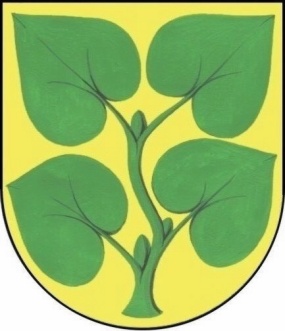 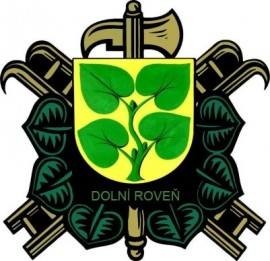 POZVÁNKASDH Dolní Roveň ve spolupráci s Obcí Dolní Roveň si Vás dovolují srdečně pozvat na soutěž O Pohár starostky obce Dolní RoveňTermín soutěže: 			30.9.2017Místo konání: 	sportovní areál za budovou Sokolovny v Dolní RovniSraz soutěžních družstev:	12:30Kategorie: 				muži , ženyDisciplíny:				Požární útok					Netradiční štafeta družstevTermín podání přihlášek:		do 22.9.2017Místo podání přihlášky:		Josef Honzů Komárov 79nebo email: j.honzu@seznam.czP Ř I H L Á Š K Ana soutěž:    O PUTOVNÍ POHÁR STAROSTKY OBCE DOLNÍ ROVEŇ -30.9.2017SDH   …………………………………………………        přihlašuje	družstvo:          mužů      -     žen	                         k plnění disciplíny:       netradiční  štafeta     požární útokVedoucí družstva: .......................................…..        Trenér družstva : ...............................…….........                                     příjmení  a jméno                                           	        příjmení a jménoV .............................. dne ........................................    ....................................................………………			 				          (razítko a podpis  přihlašovatele  	Tuto  řádně  vyplněnou  přihlášku  předloží  družstvo  při  prezenci  soutěže !P Ř I H L Á Š K Ana soutěž:  		 O PUTOVNÍ POHÁR STAROSTKY OBCE DOLNÍ ROVEŇ -30.9.2017SDH   …………………………………………………        přihlašuje	družstev:      …………………	  mužů             …………......... 	 ženVedoucí družstva: .......................................…..        Trenér družstva : ...............................…….........                                     příjmení  a jméno                                           	        příjmení a jménoV .............................. dne ........................................    ....................................................………………			 				          (razítko a podpis  přihlašovatele)Poznámky:   	Nehodící se škrtněteTuto  řádně  vyplněnou přihlášku zašlete do 22.9.na email  j.honzu@seznam.czPříjmení a jméno závodníkaDatumnarozeníPožárníútokštafeta IPodpis 1.2.3.4.5.6.7.8.9.10.